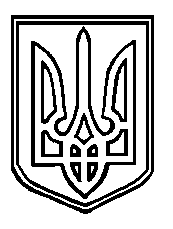 КРАСНООКНЯНСЬКИЙ РАЙОННИЙ СУДОДЕСЬКОЇ ОБЛАСТІ__________________________________________________________________НАКАЗ02 вересня 2021 року                       смт Окни                                           № 12 о/дПро оголошення конкурсу на зайняття вакантних посад державної служби 	Відповідно до статей  22, 23 Закону України “Про державну службу” від 10.12.2015 р. № 889-VIII (зі змінами), Порядку проведення конкурсу на зайняття посад державної служби, затвердженого постановою Кабінету Міністрів України від 25.03.2016 р. № 246 (зі змінами) та Положення про проведення конкурсів для призначення на посади державних службовців у судах, органах та установах системи правосуддя, затвердженого рішенням Вищої ради правосуддя від 05.09.2017 № 2646/0/15-17 (зі змінами) НАКАЗУЮ: 1. Оголосити конкурс на зайняття вакантних посад державної служби категорії «В» Красноокнянського районного суду Одеської області: секретаря судового засідання (посада постійна); секретаря судового засідання (посада постійна); судового розпорядника (посада постійна).2. Затвердити умови проведення конкурсу на зайняття вакантних посад державної служби категорії «В»:секретаря судового засідання (додаток 1);секретаря судового засідання (додаток 2);судового розпорядника (додаток 3).3. Визначити строк подання документів для участі у конкурсі – 8 календарних днів з дня оприлюднення інформації про проведення конкурсу.4. Чаповській О.О. – визначеному адміністратору під час проведення конкурсу на зайняття вакантних посад категорії «В» державної служби Красноокнянського районного суду Одеської області, забезпечити через особистий кабінет на Єдиному порталі вакансій державної служби Національного агентства України з питань державної служби розміщення цього наказу та умов його проведення в електронній формі не пізніше наступного робочого дня за днем його видання.4. Після оприлюднення інформації про оголошення конкурсу на Єдиному порталі вакансій державної служби Національного агентства України з питань державної служби, Чаповській О.О. забезпечити оприлюднення такої інформації на офіційному вебсайті Красноокнянського районного суду Одеської області.5. Голові конкурсної комісії з проведення конкурсу на зайняття вакантних посад категорії «В» державної служби в Красноокнянському районному суді Одеської області Івановій Л.В. забезпечити проведення конкурсу на вищезазначену посаду згідно із затвердженими умовами проведення конкурсу 16 вересня 2021 року о 10 годині 00 хвилин за адресою: Одеська область, смт Окни, вул. Першотравнева,31, зал №1. 6. Контроль за виконання цього наказу залишаю за собою.Керівник апарату суду                                                      Діна КАНЬОВСЬКАГолова комісії з реорганізації (злиття) Красноокнянського районного суду Одеської області                                                                 Ольга ЧАПОВСЬКА